Maya Person Memorial Scholarship - $1,500.00Maya Karin Person was a youth leader in the Nordic community. She was a fourth year university student and passed away at the age of 21 as a result of a brain tumor. Maya demonstrated leadership qualities in her community work and through her involvement at the Scandinavian Centre. She was a long time member of the youth dance group, a youth ambassador and 2 time adult ambassador representing the Scandinavian Pavilion of Folklorama. Her compassionate spirit led her to dedicating countless hours to improving her community with a focus on human rights, disadvantaged citizens and anti-bullying.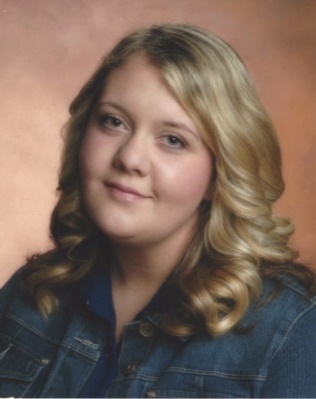 Thank you for your interest in the Maya Person Memorial Scholarship being offered by the Scandinavian Cultural Centre.  Please read the information below carefully.The attached application form can be filled out on your computer.  When completed, please print your application form and mail to us with the required documentation. Applications must be accompanied with by a high school mark statement OR official university/college transcript.  Two references that support your involvement in the community are required and cannot be family members.Applications must be mailed and postmarked by September 28, 2018. Hand-delivered applications will not be accepted.Please mail your completed application, cover letter, reference letters, high school mark statement or official university transcript and proof of enrollment to:SCC Scholarship CommitteeC/O S. Hjalmarson319 McLean StreetWinnipeg, MB  R3R 0V8Scandinavian CentreThe fundamental objective of the Scandinavian Centre is to educate the public at large in the language, customers, history, works of art, music, dance and cuisine of the five Nordic countries, Denmark, Finland, Iceland, Norway and Sweden
													Maya Person Memorial Scholarship - $1,500.00This award is available to a 2nd year or later student enrolled in a Canadian post-secondary institution or a student enrolled in a one year accredited Canadian college program. The award and certificate are to be presented on Friday, October 26, 2018 at the TGIF monthly dinner.Criteria: In order of importanceMust be involved in community service and volunteer activitiesMust have good academic standing of 75% or higher averageMust be able to identify with a Nordic group ie: Denmark, Finland, Iceland, Norway or SwedenPreference will be given to those who demonstrate active participation in their Nordic cultural heritageEligibility:Must be a member of the Scandinavian CentreMust be a Canadian citizen with permanent residency in ManitobaMust be enrolled in an accredited Canadian institution (University, Community College, Business School, etc.)THE FOLLOWING INFORMATION IS REQUIRED:Scholastic Record:     	Please attach copies of official school records Please provide 2 references that support your involvement in the community. Note: References cannot be family members.References:			Letters of recommendation must be attached, 
                                       	(or forwarded by the deadline indicated)Describe how you have contributed to your community. 
(i.e. Volunteer Work, Leadership, Citizenship, High School or Community Involvement, etc)Explain how the scholarship will assist you with your future goals.Explain how you are involved at the Scandinavian Centre and the Nordic group with which you identityie: Denmark, Finland, Iceland, Norway, SwedenPlease include a cover letter with your application including any other pertinent information.Please note:  Applications must be postmarked BY MAIL on or before September 28, 2018.Mail to: SCC Scholarship Committee C/O  S. Hjalmarson, 319 McLean Street, Winnipeg, MB R3V 0V8Full NameAddressCity/TownProvince Postal CodePhoneE-mailStudent’s Birth DateYearMonthDayInstitution enrolled inInstitution enrolled inField of StudyField of StudyNAMEPOSITIONCONTACT INFORMATIONApplicant’s Name